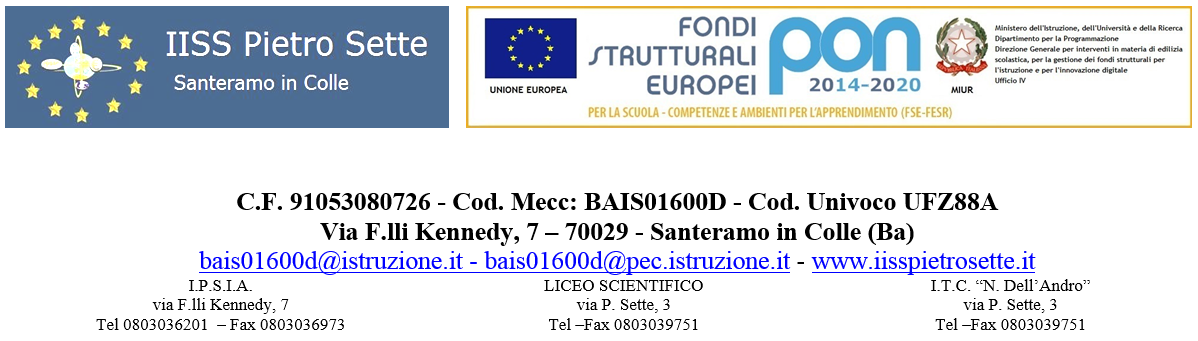 PROGRAMMAZIONE DI DIRITTOISTITUTO: I.I.S.S. “PIETRO SETTE”                  ANNO SCOLASTICO 2023/2024INDIRIZZO: SIACLASSE: V SEZIONE B DISCIPLINA: DIRITTODOCENTE: RUSSO LUCIANOQUADRO ORARIO: N. 2 ore settimanaliFINALITA’ DELL’INDIRIZZO Sviluppare competenze relative alla gestione del sistema informativo aziendale, alla valutazione, alla scelta e all’adattamento di software applicativi, alla realizzazione di nuove procedure, con particolare riguardo al sistema di archiviazione, della comunicazione in rete e della sicurezza informatica.2. ANALISI DELLA SITUAZIONE DI PARTENZAProfilo generale della classe (caratteristiche cognitive, comportamentali, atteggiamento verso la materia, interessi, partecipazione)La classe, formata da 10 alunni, si presenta talora piuttosto tranquilla e non sempre  interessata alle attività proposte.Le prime verifiche ed i lavori in classe svolti evidenziano una situazione diversificata: diversi alunni di livello medio-alto, la restante parte sufficiente. Il clima di lavoro in classe è sereno e improntato ad una piena condivisione degli obiettivi. FONTI DI RILEVAZIONE DEI DATI: griglie, questionari conoscitivi, colloqui con gli alunniLIVELLI DI PROFITTO PROVE UTILIZZATE PER LA RILEVAZIONE DEI REQUISITI INIZIALI:TEST D’INGRESSOSTANDARD MINIMI DI APPRENDIMENTO IN TERMINI DI SAPERE E DI SAPER FARE, CONCORDATI NELLE RIUNIONI DI COORDINAMENTO DISCIPLINARE, DA RAGGIUNGERE AL TERMINE DELL'ANNO SCOLASTICOConoscere il concetto di Stato ed i suoi elementi costitutivi  Conoscere le vaie forme di stato e di governo in generale;Conoscere i principi fondamentali della Costituzione italiana e le sue caratteristicheConoscere i principali aspetti dell’ordinamento costituzionale e degli organi costituzionali, Conoscere gli aspetti fondamentali dell’attività amministrativa in generale con particolare riferimento al procedimento amministrativoCOMPETENZE TRASVERSALISapersi relazionare con il gruppo e saper comunicareCollaborare e partecipare attivamenteRispettare le consegneAgire in modo responsabile sia a livello individuale che di gruppo;Organizzare il proprio apprendimento mediante gestione efficace del tempo, delle informazioni e delle fonti disponibili; Acquisire e/o potenziare autonomia operativaReperire informazioni da varie fonti e interpretarle criticamente; Comunicare le conoscenze anche mediante supporti cartacei e multimediali;Interagire in gruppo, rispettando i diversi punti di vista e gestire situazioni conflittuali;Acquisire capacità autovalutativa e intervenire per le necessarie correzioni.L'impostazione didattica di questo insegnamento si configura come un percorso che:motiva allo studio della disciplina partendo dall'interesse dell'alunno per i problemi del contemporaneo e della vita associata;prende lo spunto da situazioni che rientrano nell'esperienza individuale, familiare e sociale dello studente;passa, attraverso approssimazioni successive, da una fase descrittiva del fenomeno a progressive concettualizzazioni e generalizzazioni;risale in seguito a sistemazioni, individuazioni di categorie generali, formulazioni di principi, enunciazioni di tendenze, inquadramenti storici complessivi;applica i principi ricavati a situazioni nuove rispetto a quelle di partenza;utilizza al massimo documenti e testi originali da affiancare ai manuali;valorizza l'aspetto problematico ed il dibattito socio-culturale e politico sempre in atto rispetto alle discipline trattate.(Santeramo in Colle, 21/11/2023                                                      Il docente      Luciano Russo  DISCIPLINAD’INSEGNAMENTOLIVELLO BASSO(voti inferiori alla sufficienza)_______________________N. Alunni 2LIVELLO MEDIO (voti 6-7)___________________N. Alunni  4LIVELLO ALTO (voti 8-9-10)_________________N. Alunni 4OBIETTIVI COGNITIVO – FORMATIVI DISCIPLINARIGli obiettivi, articolati in Competenze, Abilità, Conoscenze, sono elaborati in sede di dipartimento.CONTENUTI DISCIPLINARI MINIMIStabiliti dal Dipartimento per le classi III, IV e V5 .METODOLOGIE5 .METODOLOGIE5 .METODOLOGIE5 .METODOLOGIEXLezione frontale(presentazione di contenuti e dimostrazioni logiche)XCooperative learning(lavoro collettivo guidato o autonomo)XLezione interattiva (discussioni sui libri o a tema, interrogazioni collettive)XProblem solving (definizione collettiva)XLezione multimediale(utilizzo della LIM, di PPT, di audio video)XAttività di laboratorio(esperienza individuale o di gruppo)XLezione / applicazioneXEsercitazioni praticheXLettura e analisi diretta dei testi Altro ______________________________6.MEZZI, STRUMENTI, SPAZI6.MEZZI, STRUMENTI, SPAZI6.MEZZI, STRUMENTI, SPAZI6.MEZZI, STRUMENTI, SPAZI6.MEZZI, STRUMENTI, SPAZI6.MEZZI, STRUMENTI, SPAZIXLibri di testoRegistratore CineforumAltri libri Lettore DVDMostre XDispense, schemiXComputer XVisite guidateDettatura di appunti Laboratorio di______________StageXVideoproiettore/LIMBiblioteca Altro___________________7.TIPOLOGIA DI VERIFICHE7.TIPOLOGIA DI VERIFICHE7.TIPOLOGIA DI VERIFICHE7.TIPOLOGIA DI VERIFICHEAnalisi del testoSaggio breve XRisoluzione di problemiArticolo di giornaleXProva grafica / praticaTema di argomento storico /attualitàXInterrogazioneXProve di laboratorioAltro________________ 8.CRITERI DI VALUTAZIONE8.CRITERI DI VALUTAZIONE8.CRITERI DI VALUTAZIONE8.CRITERI DI VALUTAZIONEPer la valutazione saranno adottati i criteri stabiliti dal POF d’Istituto e le griglie elaborate dal Dipartimento ed allegate alla presente programmazione. Il rifiuto da parte dell’alunno a sottoporsi a verifica orale comporterà una valutazione di 2/10 con una ponderazione del 30%. La valutazione terrà conto di:Per la valutazione saranno adottati i criteri stabiliti dal POF d’Istituto e le griglie elaborate dal Dipartimento ed allegate alla presente programmazione. Il rifiuto da parte dell’alunno a sottoporsi a verifica orale comporterà una valutazione di 2/10 con una ponderazione del 30%. La valutazione terrà conto di:Per la valutazione saranno adottati i criteri stabiliti dal POF d’Istituto e le griglie elaborate dal Dipartimento ed allegate alla presente programmazione. Il rifiuto da parte dell’alunno a sottoporsi a verifica orale comporterà una valutazione di 2/10 con una ponderazione del 30%. La valutazione terrà conto di:Per la valutazione saranno adottati i criteri stabiliti dal POF d’Istituto e le griglie elaborate dal Dipartimento ed allegate alla presente programmazione. Il rifiuto da parte dell’alunno a sottoporsi a verifica orale comporterà una valutazione di 2/10 con una ponderazione del 30%. La valutazione terrà conto di:XLivello individuale di acquisizione di conoscenze XImpegnoXLivello individuale di acquisizione di abilità e competenzeXPartecipazioneXProgressi compiuti rispetto al livello di partenzaXFrequenzaXInteresseXComportamentoMODULO N. 1MateriaClasseMODULO N. 1DIRITTO 5B SIATITOLO: LO STATO E GLI STATITITOLO: LO STATO E GLI STATITITOLO: LO STATO E GLI STATITITOLO: LO STATO E GLI STATITITOLO: LO STATO E GLI STATITITOLO: LO STATO E GLI STATIPERIODO/DURATASettembre/NovembreMETODOLOGIALezione frontaleLezione dialogataLavori di gruppoRisoluzione di problemi RicercheStudio dei casiMETODOLOGIALezione frontaleLezione dialogataLavori di gruppoRisoluzione di problemi RicercheStudio dei casiSTRUMENTILibri di testoAppunti delle lezioni Fotocopie Ricerche su Internet Codice civile e altre fontinormativeVideoproiettore/LIMSTRUMENTILibri di testoAppunti delle lezioni Fotocopie Ricerche su Internet Codice civile e altre fontinormativeVideoproiettore/LIMVERIFICHEProve scritteInterrogazioni oraliTest strutturato e nonCompetenzeCompetenzeAbilità/CapacitàAbilità/CapacitàConoscenzeConoscenzeIndividuare l’ origine e il ruolo dello Stato come ente politico.Comprendere la funzione della Costituzione come legge fondamentale dello Stato.Individuare l’ origine e il ruolo dello Stato come ente politico.Comprendere la funzione della Costituzione come legge fondamentale dello Stato.Descrivere gli elementi costitutivi dello Stato.Individuare gli elementi che compongono lo Stato.Definire la nozione e i caratteri della sovranitàConfrontare i diversi tipi di Costituzione.Descrivere gli elementi costitutivi dello Stato.Individuare gli elementi che compongono lo Stato.Definire la nozione e i caratteri della sovranitàConfrontare i diversi tipi di Costituzione.Lo Stato come organizzazione politica.Gli elementi costitutivi dello Stato: popolo, territorio e sovranità.I modi di acquisto della cittadinanza italiana.Le funzioni dello Stato.La Costituzione dello Stato.I diversi tipi di Costituzione.Lo Stato come organizzazione politica.Gli elementi costitutivi dello Stato: popolo, territorio e sovranità.I modi di acquisto della cittadinanza italiana.Le funzioni dello Stato.La Costituzione dello Stato.I diversi tipi di Costituzione.MODULO N. 2MODULO N. 2MODULO N. 2MateriaMateriaMateriaClassiClassiMODULO N. 2MODULO N. 2MODULO N. 2DirittoDirittoDiritto5B SIA5B SIATITOLO:  L’ORGANIZZAZIONE COSTITUZIONALE DELLO STAT0TITOLO:  L’ORGANIZZAZIONE COSTITUZIONALE DELLO STAT0TITOLO:  L’ORGANIZZAZIONE COSTITUZIONALE DELLO STAT0TITOLO:  L’ORGANIZZAZIONE COSTITUZIONALE DELLO STAT0TITOLO:  L’ORGANIZZAZIONE COSTITUZIONALE DELLO STAT0TITOLO:  L’ORGANIZZAZIONE COSTITUZIONALE DELLO STAT0TITOLO:  L’ORGANIZZAZIONE COSTITUZIONALE DELLO STAT0TITOLO:  L’ORGANIZZAZIONE COSTITUZIONALE DELLO STAT0TITOLO:  L’ORGANIZZAZIONE COSTITUZIONALE DELLO STAT0PERIODO/DURATADicembre/MarzoMETODOLOGIALezione frontaleLezione dialogataLavori di gruppoRisoluzione di problemi RicercheStudio dei casiMETODOLOGIALezione frontaleLezione dialogataLavori di gruppoRisoluzione di problemi RicercheStudio dei casiMETODOLOGIALezione frontaleLezione dialogataLavori di gruppoRisoluzione di problemi RicercheStudio dei casiSTRUMENTILibri di testoAppunti delle lezioni Fotocopie Ricerche su Internet Codice civile e altre fontinormativeVideoproiettore/LIMSTRUMENTILibri di testoAppunti delle lezioni Fotocopie Ricerche su Internet Codice civile e altre fontinormativeVideoproiettore/LIMSTRUMENTILibri di testoAppunti delle lezioni Fotocopie Ricerche su Internet Codice civile e altre fontinormativeVideoproiettore/LIMVERIFICHEProve scritteInterrogazioni oraliTest strutturato e nonVERIFICHEProve scritteInterrogazioni oraliTest strutturato e nonCompetenzeCompetenzeAbilità/CapacitàAbilità/CapacitàAbilità/CapacitàConoscenzeConoscenzeConoscenzeConoscenzeComprendere il ruolo e i rapporti tra i diversi organi costituzionaliSintetizzare il quadro istituzionale dell’ Unione Europea.Comprendere il ruolo e i rapporti tra i diversi organi costituzionaliSintetizzare il quadro istituzionale dell’ Unione Europea.Individuare gli organi costituzionali dello stato e comprenderne il funzionamento e i rapporti.Individuare gli organi costituzionali dello stato e comprenderne il funzionamento e i rapporti.Individuare gli organi costituzionali dello stato e comprenderne il funzionamento e i rapporti.Conoscere la formazione, i compiti e il funzionamento dei vari organi costituzionali.Conoscere i principi di funzionamento della MagistraturaLa natura, l’ organizzazione e la funzione  degli enti locali.Conoscere la formazione, i compiti e il funzionamento dei vari organi costituzionali.Conoscere i principi di funzionamento della MagistraturaLa natura, l’ organizzazione e la funzione  degli enti locali.Conoscere la formazione, i compiti e il funzionamento dei vari organi costituzionali.Conoscere i principi di funzionamento della MagistraturaLa natura, l’ organizzazione e la funzione  degli enti locali.Conoscere la formazione, i compiti e il funzionamento dei vari organi costituzionali.Conoscere i principi di funzionamento della MagistraturaLa natura, l’ organizzazione e la funzione  degli enti locali.MODULO N. 3MODULO N. 3MODULO N. 3MateriaMateriaMateriaClassiClassiMODULO N. 3MODULO N. 3MODULO N. 3DirittoDirittoDiritto5B SIA5B SIATITOLO:  DIRITTO INTERNAZIONALE E LE ORGANIZZAZIONI INTERNAZIONALITITOLO:  DIRITTO INTERNAZIONALE E LE ORGANIZZAZIONI INTERNAZIONALITITOLO:  DIRITTO INTERNAZIONALE E LE ORGANIZZAZIONI INTERNAZIONALITITOLO:  DIRITTO INTERNAZIONALE E LE ORGANIZZAZIONI INTERNAZIONALITITOLO:  DIRITTO INTERNAZIONALE E LE ORGANIZZAZIONI INTERNAZIONALITITOLO:  DIRITTO INTERNAZIONALE E LE ORGANIZZAZIONI INTERNAZIONALITITOLO:  DIRITTO INTERNAZIONALE E LE ORGANIZZAZIONI INTERNAZIONALITITOLO:  DIRITTO INTERNAZIONALE E LE ORGANIZZAZIONI INTERNAZIONALITITOLO:  DIRITTO INTERNAZIONALE E LE ORGANIZZAZIONI INTERNAZIONALIPERIODO/DURATAFebbraio/AprileMETODOLOGIALezione frontaleLezione dialogataLavori di gruppoRisoluzione di problemi RicercheStudio dei casiMETODOLOGIALezione frontaleLezione dialogataLavori di gruppoRisoluzione di problemi RicercheStudio dei casiMETODOLOGIALezione frontaleLezione dialogataLavori di gruppoRisoluzione di problemi RicercheStudio dei casiSTRUMENTILibri di testoAppunti delle lezioni Fotocopie Ricerche su Internet Codice civile e altre fontinormativeVideoproiettore/LIMSTRUMENTILibri di testoAppunti delle lezioni Fotocopie Ricerche su Internet Codice civile e altre fontinormativeVideoproiettore/LIMSTRUMENTILibri di testoAppunti delle lezioni Fotocopie Ricerche su Internet Codice civile e altre fontinormativeVideoproiettore/LIMVERIFICHEProve scritteInterrogazioni oraliTest strutturato e nonVERIFICHEProve scritteInterrogazioni oraliTest strutturato e nonCompetenzeCompetenzeAbilità/CapacitàAbilità/CapacitàAbilità/CapacitàConoscenzeConoscenzeConoscenzeConoscenzeIndividuare il concetto e i  principi del diritto internazionale.Gli organizzazioni internazionali più importantiIndividuare il concetto e i  principi del diritto internazionale.Gli organizzazioni internazionali più importantiSaper riconoscere i principi del diritto internazionale e le sue fonti giuridiche.
Saper distinguere le organizzazioni governative da quelle non governative.
Comprendere il ruolo e le funzioni delle principali organizzazioni internazionali.Comprendere il funzionamento dell’Unione Europea.Saper riconoscere i principi del diritto internazionale e le sue fonti giuridiche.
Saper distinguere le organizzazioni governative da quelle non governative.
Comprendere il ruolo e le funzioni delle principali organizzazioni internazionali.Comprendere il funzionamento dell’Unione Europea.Saper riconoscere i principi del diritto internazionale e le sue fonti giuridiche.
Saper distinguere le organizzazioni governative da quelle non governative.
Comprendere il ruolo e le funzioni delle principali organizzazioni internazionali.Comprendere il funzionamento dell’Unione Europea.Il diritto internazionale e le sue fonti.I principi di funzionamento delle organizzazioni intergovernative.Le organizzazioni internazionali.L’Unione europea.Il diritto internazionale e le sue fonti.I principi di funzionamento delle organizzazioni intergovernative.Le organizzazioni internazionali.L’Unione europea.Il diritto internazionale e le sue fonti.I principi di funzionamento delle organizzazioni intergovernative.Le organizzazioni internazionali.L’Unione europea.Il diritto internazionale e le sue fonti.I principi di funzionamento delle organizzazioni intergovernative.Le organizzazioni internazionali.L’Unione europea.MODULO N. 4MODULO N. 4MODULO N. 4MateriaMateriaMateriaClassiClassiMODULO N. 4MODULO N. 4MODULO N. 4DirittoDirittoDiritto5B SIA5B SIATITOLO:  L’ATTIVITA’ AMMINISTRATIVA (CENNI)TITOLO:  L’ATTIVITA’ AMMINISTRATIVA (CENNI)TITOLO:  L’ATTIVITA’ AMMINISTRATIVA (CENNI)TITOLO:  L’ATTIVITA’ AMMINISTRATIVA (CENNI)TITOLO:  L’ATTIVITA’ AMMINISTRATIVA (CENNI)TITOLO:  L’ATTIVITA’ AMMINISTRATIVA (CENNI)TITOLO:  L’ATTIVITA’ AMMINISTRATIVA (CENNI)TITOLO:  L’ATTIVITA’ AMMINISTRATIVA (CENNI)TITOLO:  L’ATTIVITA’ AMMINISTRATIVA (CENNI)PERIODO/DURATAMaggio/GiugnoMETODOLOGIALezione frontaleLezione dialogataLavori di gruppoRicercheStudio dei casiMETODOLOGIALezione frontaleLezione dialogataLavori di gruppoRicercheStudio dei casiMETODOLOGIALezione frontaleLezione dialogataLavori di gruppoRicercheStudio dei casiSTRUMENTILibri di testoAppunti delle lezioni FotocopieRicerche su Internet Codice civile e altre fonti normativeVideoproiettore/LIMSTRUMENTILibri di testoAppunti delle lezioni FotocopieRicerche su Internet Codice civile e altre fonti normativeVideoproiettore/LIMSTRUMENTILibri di testoAppunti delle lezioni FotocopieRicerche su Internet Codice civile e altre fonti normativeVideoproiettore/LIMVERIFICHEProve scritteInterrogazioni oraliTest strutturato e nonVERIFICHEProve scritteInterrogazioni oraliTest strutturato e nonCompetenzeCompetenzeAbilità/CapacitàAbilità/CapacitàAbilità/CapacitàConoscenzeConoscenzeConoscenzeConoscenzeComprendere la distinzione tra attività di diritto privato e di diritto pubblico della P.A.Descrivere le tipologie e le diverse funzioni dei diversi provvedimenti amministrativi.Comprendere la distinzione tra attività di diritto privato e di diritto pubblico della P.A.Descrivere le tipologie e le diverse funzioni dei diversi provvedimenti amministrativi.Riconoscere gli elementi di un provvedimento amministrativo.Distinguere i diversi tipi di provvedimenti amministrativiDistinguere un provvedimento amministrativo valido e invalido.Riconoscere gli elementi di un provvedimento amministrativo.Distinguere i diversi tipi di provvedimenti amministrativiDistinguere un provvedimento amministrativo valido e invalido.Riconoscere gli elementi di un provvedimento amministrativo.Distinguere i diversi tipi di provvedimenti amministrativiDistinguere un provvedimento amministrativo valido e invalido.L’ attività di diritto pubblico della P.A.La classificazione degli atti e dei provvedimenti amministrativi.La struttura e i caratteri dei provvedimenti amministrativi.Le fasi del provvedimento amministrativo.La validità e l’efficacia di un provvedimento amministrativo.La tutela nei confronti della P.A.L’ attività di diritto pubblico della P.A.La classificazione degli atti e dei provvedimenti amministrativi.La struttura e i caratteri dei provvedimenti amministrativi.Le fasi del provvedimento amministrativo.La validità e l’efficacia di un provvedimento amministrativo.La tutela nei confronti della P.A.L’ attività di diritto pubblico della P.A.La classificazione degli atti e dei provvedimenti amministrativi.La struttura e i caratteri dei provvedimenti amministrativi.Le fasi del provvedimento amministrativo.La validità e l’efficacia di un provvedimento amministrativo.La tutela nei confronti della P.A.L’ attività di diritto pubblico della P.A.La classificazione degli atti e dei provvedimenti amministrativi.La struttura e i caratteri dei provvedimenti amministrativi.Le fasi del provvedimento amministrativo.La validità e l’efficacia di un provvedimento amministrativo.La tutela nei confronti della P.A.OSSERVAZIONI  //